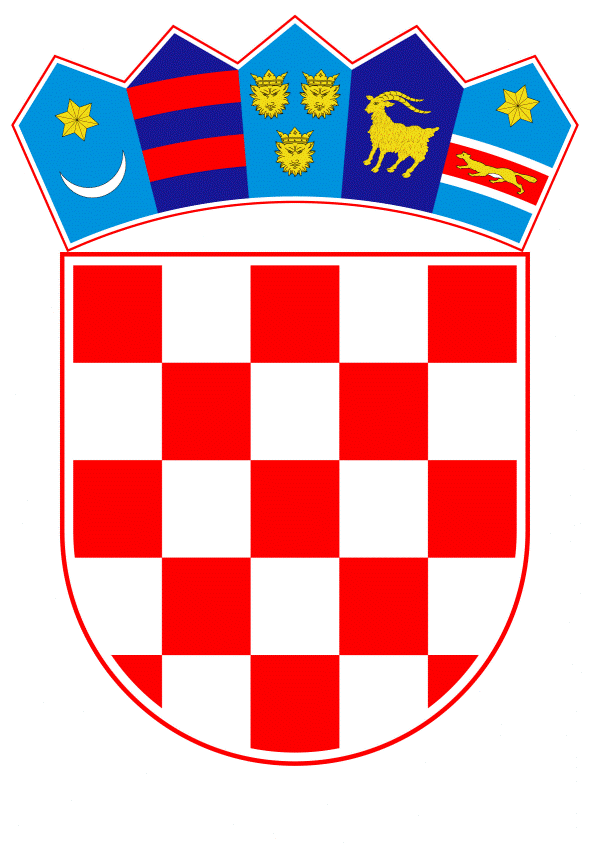 VLADA REPUBLIKE HRVATSKEZagreb, 25. srpnja 2019.______________________________________________________________________________________________________________________________________________________________________________________________________________________________Na temelju članka 8. i članka 31. stavka 2. Zakona o Vladi Republike Hrvatske (Narodne novine, br. 150/11, 119/14, 93/16 i 116/18), a u vezi s člankom  45. stavkom 1. i stavkom 3. podstavkom 3. Zakona o upravljanju državnom imovinom (Narodne novine, broj 52/18), Vlada Republike Hrvatske je na __. sjednici održanoj __. srpnja 2019. godine donijelaO D L U K U         o darovanju Općini Nedelišće nekretnine u k.o. Nedelišće, površine 7558 m², u svrhu izgradnje dječjeg igralištaI.Republika Hrvatska, kao vlasnik, daruje Općini Nedelišće nekretninu označenu kao zk.č.br. 4073, DOLIĆ, LIVADA, površine 7558 m², upisanu u zk.ul.br. 2171, k.o. Nedelišće, kod Zemljišnoknjižnog odjela Čakovec Općinskog suda u Čakovcu, u svrhu izgradnje dječjeg igrališta.II.Tržišna vrijednost nekretnine iz točke I. ove Odluke iznosi 412.000,00 kn (slovima:četristodvanaesttisućakuna), prema Procjembenom elaboratu izrađenom od strane društva Horvat - gradnja d.o.o. iz Čakovca, R. Boškovića 4 iz srpnja 2019. godine, revidiranom od strane Službe za tehničke poslove Ministarstva državne imovine.III.Nekretnina iz točke I. ove Odluke daruje se Općini Nedelišće pod uvjetom da se ista u svojstvu vjerovnika odrekne svih potraživanja prema Republici Hrvatskoj kao dužniku, koja će se utvrditi na dan potpisivanja ugovora o darovanju prema ovoj Odluci, kao i eventualno kasnije pronađenih potraživanja prema Republici Hrvatskoj koja su nastala do dana potpisivanja ugovora o darovanju, do visine vrijednosti nekretnine iz točke I. ove Odluke. IV.Općina Nedelišće se obvezuje preuzeti sve obveze koje bi eventualno proizašle iz potraživanja i prava trećih osoba na nekretnini iz točke I. ove Odluke.V. Općina Nedelišće se obvezuje darovanu nekretninu privesti namjeni utvrđenoj u točki I. ove Odluke u roku od 5 (pet) godina od dana sklapanja Ugovora o darovanju te u navedenom roku dostaviti Ministarstvu državne imovine dokaz o privođenju namjeni.VI.S Općinom Nedelišće sklopit će se Ugovor o darovanju nekretnine iz točke I. ove Odluke.U Ugovor o darovanju unijet će se raskidna klauzula ukoliko se darovana nekretnina ne privede namjeni u roku utvrđenom u točki V. ove Odluke, ukoliko se promijeni namjena darovane nekretnine, ukoliko se darovana nekretnina otuđi ili optereti bez suglasnosti Ministarstva državne imovine, te ukoliko se darovana nekretnina ošteti namjernim ponašanjem Općine Nedelišće ili postupanjem s krajnjom nepažnjom.U svim navedenim slučajevima iz stavka 2. ove točke, darovana nekretnina postaje vlasništvo Republike Hrvatske ili će Općina Nedelišće isplatiti Republici Hrvatskoj naknadu za tu nekretninu u visini njene tržišne vrijednosti u vrijeme raskida Ugovora o darovanju.Zabrana otuđenja i opterećenja darovane nekretnine bez suglasnosti iz stavka 2. ove točke upisat će se u zemljišnu knjigu.VII.Za provođenje ove Odluke zadužuje se Ministarstvo državne imovine, a Ugovor o darovanju u ime Republike Hrvatske potpisat će ministar državne imovine.VIII.Ova Odluka stupa na snagu danom donošenja.KLASA:URBROJ:Čakovec, __. srpanj 2019.PREDSJEDNIKmr. sc. Andrej PlenkovićObrazloženjeOpćina Nedelišće podnijela je Ministarstvu državne imovine zahtjev za darovanje nekretnine u vlasništvu Republike Hrvatske označene kao zk.č.br. 4073, DOLIĆ, LIVADA, površine 7558 m², upisane u zk.ul.br. 2171, k.o. Nedelišće, u svrhu izgradnje dječjeg igrališta.Tržišna vrijednost nekretnine iznosi 412.000,00 kuna, prema Procjembenom elaboratu izrađenom od strane društva Horvat - gradnja d.o.o. iz Čakovca, R. Boškovića 4 iz srpnja 2019. godine, revidiranom od strane Službe za tehničke poslove Ministarstva državne imovine.Nekretnina se daruje Općini Nedelišće pod uvjetom da se ista u svojstvu vjerovnika odrekne svih potraživanja prema Republici Hrvatskoj kao dužniku, koja će se utvrditi na dan potpisivanja ugovora o darovanju prema ovoj Odluci, posebice potraživanja prema Ministarstvu financija u iznosu od 18.646,04 kuna, kao i eventualno kasnije pronađenih potraživanja prema Republici Hrvatskoj koja su nastala do dana potpisivanja ugovora o darovanju, do visine vrijednosti nekretnine.Naime, Ministarstvo financija se očitovalo dopisom od 18. srpnja 2019. godine, KLASA:940-01/19-01/81, URBROJ:513-05-01-19-3, da Ministarstvo financija ima dospjelih obveza prema Općini Nedelišće u iznosu od 18.646,04 kuna temeljem Zakona o prodaji stanova na kojima postoji stanarsko pravo, te je suglasno s darovanjem nekretnine iz točke I. Odluke uz uvjet da se Općina odrekne navedenog potraživanja prema Ministarstvu financija. Navedeno odricanje Općine unijet će se u Ugovor o darovanju.Također, u Ugovor o darovanju unijet će se raskidna klauzula ukoliko se darovana nekretnina ne privede namjeni u roku utvrđenom u točki V. Odluke, ukoliko se promijeni namjena darovane nekretnine, ukoliko se darovana nekretnina otuđi ili optereti bez suglasnosti Ministarstva državne imovine, te ukoliko se darovana nekretnina ošteti namjernim ponašanjem Općine Nedelišće ili postupanjem s krajnjom nepažnjom.Za provođenje Odluke zadužuje se Ministarstvo državne imovine, a Ugovor o darovanju u ime Republike Hrvatske potpisat će ministar državne imovine.Predlagatelj:Ministarstvo državne imovinePredmet:Prijedlog odluke o darovanju Općini Nedelišće nekretnine u k.o. Nedelišće, površine 7558 m², u svrhu izgradnje dječjeg igrališta